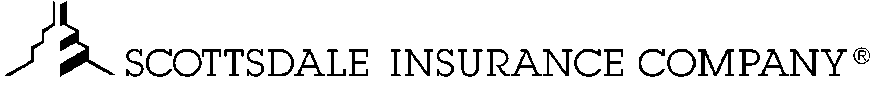 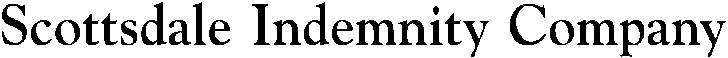 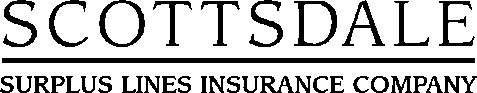 POLICYHOLDER DISCLOSURENOTICE OF TERRORISM INSURANCE COVERAGETERRORISM RISK INSURANCE ACTUnder the Terrorism Risk Insurance Act of 2002, as amended pursuant to the Terrorism Risk Insurance Program Reauthorization Act of 2015, effective January 1, 2015 (the “Act”), you have a right to purchase insurance coverage for losses arising out of acts of terrorism, as defined in Section 102(1) of the Act: 
The term “certified acts of terrorism” means any act that is certified by the Secretary of the Treasury—in consultation with the Secretary of Homeland Security—to be an act of terrorism; to be a violent act or an act that is dangerous to human life, property, or infrastructure; to have resulted in damage within the United States, or outside the United States in the case of certain air carriers or vessels or the premises 
of a United States mission; to have been committed by an individual or individuals as part of an effort to coerce the civilian population of the United States or to influence the policy or affect the conduct of the United States Government by coercion.You should know that where coverage is provided by this policy for losses resulting from “certified acts of terrorism,” such losses may be partially reimbursed by the United States Government under a formula 
established by federal law. However, your policy may contain other exclusions which might affect your coverage, such as an exclusion for nuclear events. Under the formula, the United States Government agrees to reimburse eighty-five percent (85%) of covered terrorism losses in calendar year 2015 that exceed the statutorily established deductible paid by the insurance company providing the coverage. This percentage of United States Government reimbursement decreases by one percent (1%) every calendar year beginning in 2016 until it equals eighty percent (80%) in 2020. The premium charged for this coverage is provided below and does not include any charges for the portion of loss that may be covered by the Federal Government under the Act.You should also know that the Act, as amended, contains a $100 billion cap that limits United States Government reimbursement as well as insurers’ liability for losses resulting from “certified acts of terrorism” when the amount of such losses in any one calendar year exceeds $100 billion. If the aggregate insured losses for all insurers exceed $100 billion, your coverage may be reduced.CONDITIONAL TERRORISM COVERAGEThe federal Terrorism Risk Insurance Program Reauthorization Act of 2015 is scheduled to terminate 
at the end of December 31, 2020, unless renewed, extended or otherwise continued by the federal government. Should you select Terrorism Coverage provided under the Act and the Act is terminated 
December 31, 2020, any terrorism coverage as defined by the Act provided in the policy will also 
terminate.IN ACCORDANCE WITH THE ACT, YOU MUST CHOOSE TO SELECT OR REJECT COVERAGE FOR “CERTIFIED ACTS OF TERRORISM” BELOW:The Note below applies for risks in these states: California, Connecticut, Georgia, Hawaii, Illinois, 
Iowa, Maine, Missouri, New Jersey, New York, North Carolina, Oregon, Rhode Island, Virginia, 
Washington, West Virginia, Wisconsin.NOTE: In these states, a terrorism exclusion makes an exception for (and thereby provides coverage for) fire losses resulting from an act of terrorism. Therefore, if you reject the offer of terrorism coverage, that rejection does not apply to fire losses resulting from an act of terrorism coverage for such fire losses will be provided in your policy.If you do not respond to our offer and do not return this notice to the Company, you will have no Terrorism Coverage under this policy. Policyholder/Applicant's Signature	 Named Insured/Firm Print Name	 Policy Number, if available DateI hereby elect to purchase certified terrorism coverage for a premium of $	.
I understand that the federal Terrorism Risk Insurance Program Reauthorization Act of 2015 may terminate on December 31, 2020. Should that occur my coverage for terrorism as defined by the Act will also terminate.I hereby reject the purchase of certified terrorism coverage.